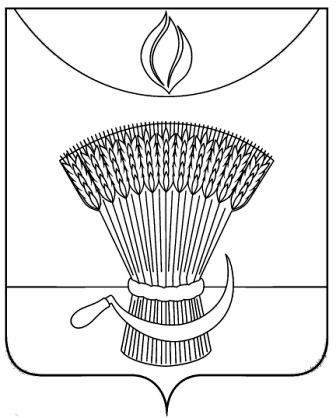 АДМИНИСТРАЦИЯ ГАВРИЛОВСКОГО РАЙОНАП Р И К А ЗОб итогах муниципального этапа всероссийской олимпиады школьников по русскому языку среди обучающихся общеобразовательных учреждений Гавриловского района в 2020-2021 учебном годуВ соответствии с Порядком проведения всероссийской олимпиады школьников, утвержденным приказом Министерства образования и науки Российской Федерации от 18.11.2013 №1252«Об утверждении Порядка проведения всероссийской олимпиады школьников», приказом отдела образования администрации района от 22.10.2020 №230 «О подготовке и проведении муниципального  этапа всероссийской олимпиады школьников на территории  района в 2019-2020 учебном году», ПРИКАЗЫВАЮ:1.Утвердить результаты муниципального этапа всероссийской олимпиады школьников по русскому языку в 2020-2021 учебном году (приложение№1). 2.Утвердить рейтинг победителей муниципального этапа всероссийской олимпиады школьников по русскому языку в 2020-2021 учебном году (приложение №2). 3.Утвердить рейтинг призеров муниципального этапа всероссийской олимпиады школьников по русскому языку в 2020-2021 учебном году (приложение№3).4.Контроль за исполнением настоящего приказа оставляю за собой.Начальник отдела образования                                              Н.Н. Кузенкова  администрации районаПриложение №1УТВЕРЖДЕНЫприказом отдела образованияадминистрации района                                                                                                                                  от 26.11.2020  №254Результатымуниципального этапа всероссийской олимпиады школьников по русскому языку в 2020-2021 учебном годумаксимальное количество баллов:7-8 класс -60 баллов;9 класс -48 баллов;10-11 класс-72 балла.Приложение №2УТВЕРЖДЕНЫприказом отдела образованияадминистрации районаот26.11.2020  №254Рейтинг  победителеймуниципального этапа всероссийской олимпиады школьниковпо русскому языку в 2020-2021 учебном годуПриложение №3УТВЕРЖДЕНЫприказом отдела образованияадминистрации районаот26.11.2020  №254Рейтинг призеровмуниципального этапа всероссийской олимпиады школьниковпо русскому языку в 2020-2021 учебном году26.11.2020с. Гавриловка 2-я№ 254№ п/пФИО участника Класс ФИО учителя Кол-во балловТип результата1.Болдырев Даниил Александрович7Котельникова Ольга Михайловна22,5участник2.Григорян Арам Эдуардович7Котельникова Ольга Михайловна13участник3.Григорян Эдгар Навасардович7Котельникова Ольга Михайловна16участник4.Разгильдяева Варвара Александровна7Дыкова Елена Николаевна25участник5.Моторина Анастасия Вадимовна7Дыкова Елена Николаевна29призер6.Моторина Екатерина Вадимовна7Дыкова Елена Николаевна21участник7.Аржникова Татьяна Николаевна7Дыкова Елена Николаевна29призер8.Калинина Виктория Михайловна7Котельникова Ольга Михайловна19,5участник9.Иванова Александра Игоревна7Копылова Зинаида Петровна24участник10.Следина Валерия Александровна7Копылова Зинаида Петровна24участник11.Серповская Мария Николаевна7Породина Марина Викторовна23участник12.Дронова Дарья Леонидовна 7Епихина Галина Анатольевна 51победитель13.Байнова Александра Константиновна 7Епихина Галина Анатольевна 21участник14.Волынкина Таисия Николаевна 7Епихина Галина Анатольевна 25участник15.Ганюшкина Ульяна Сергеевна 7Епихина Галина Анатольевна 18,5участник16.Курносова Анна Юрьевна7Летягина Валентина Вячеславовна17,5участник17.Неронов Владислав Александрович7Щербакова Надежда Викторовна10,5участник18.Парфунова Юлия Владимировна7Щербакова Надежда Викторовна21участник19.Черяпин Павел Валерьевич7Щербакова Надежда Викторовна16,5участник20.Кузнецова Анна Владимировна8Дыкова Елена Николаевна29призер21.Григорян Лена Эдуардовна8Дыкова Елена Николаевна22участник22.Мероян София Артуровна8Дыкова Елена Николаевна31победитель23.Шитова Анна Алексеевна8Дыкова Елена Николаевна25участник24.Вискова Анна Валерьевна8Бирюкова Людмила Петровна20участник25.Еремина Алина Александровна8Бирюкова Людмила Петровна18участник26.Бунина Виктория Михайловна8Породина Марина Викторовна22участник27.Байнова Виктория Константиновна 8Епихина Галина Анатольевна 44победитель28.Варнавская Кристина Николаевна 8Епихина Галина Анатольевна 23участник29.Кожаринов Матвей Владимирович 8Епихина Галина Анатольевна 10участник30.Семерников Роман Сергеевич8Летягина Валентина Вячеславовна27призер31.Трутнева Алина Михайловна8Летягина Валентина Вячеславовна18участник32.Пустовалов Артём Сергеевич8Летягина Валентина Вячеславовна40победитель33.Иванова Ангелина Алексеевна8Судоргина Надежда Ивановна11,5участник34.Новикова Надежда Васильевна9Котельникова Ольга Михайловна12участник35.Костина Ангелина Вадимовна9Котельникова Ольга Михайловна11участник36.Сысоева Елизавета Романовна 9Соколова Светлана Ивановна17участник37.Королева Анастасия Витальевна 9Соколова Светлана Ивановна16участник38.Королева Дарья Сергеевна9Соколова Светлана Ивановна10участник39.Соколов Георгий Николаевич9Соколова Светлана Ивановна16участник40.Холов Мухаммадрасул Сохибжонович 9Соколова Светлана Ивановна8участник41.Шлыкова Виктория Юрьевна9Летягина Валентина Вячеславовна6участник42.Пышкина Анастасия Александровна9Судоргина Надежда Ивановна18участник43.Шуточкин Александр Васильевич9Судоргина Надежда Ивановна18участник44.Рогожина Евгения Алексеевна9Судоргина Надежда Ивановна18участник45.Медведева Софья Алексеевна10Бирюкова Людмила Петровна32участник46.Елатомцева Ангелина Игоревна10Бирюкова Людмила Петровна36,5победитель47.Серповская Анастасия Сергеевна10Пустовалова Татьяна Сергеевна11участник48.Карпенко Василий Васильевич10Пустовалова Татьяна Сергеевна24участник49.Дёмина Альбина Владимировна10Пустовалова Татьяна Сергеевна16,5участник50.Кадыкова Алина Владимировна 11Фирсова Надежда Викторовна 51,5победитель51.Объедкова Алина Сергеевна11Фирсова Надежда Викторовна 31участник52.Мусаелян Ева Арменовна11Пустовалова Татьяна Сергеевна30,5участник53.Горячева Ульяна Александровна11Пустовалова Татьяна Сергеевна26участник54.Илларионова Дарья Юрьевна11Пустовалова Татьяна Сергеевна36,5победитель55.Кузнецов Кирилл Анатольевич11Пустовалова Татьяна Сергеевна31участник№ п/пФИО участникаКласс ФИО учителяКоличество балловРезультатОО1.Дронова Дарья Леонидовна 7Епихина Г.А.51победительОсино-Гайский филиал МБОУ 2-Гавриловской сош2.Байнова Виктория Константиновна 8Епихина Г.А.44победительОсино-Гайский филиал МБОУ 2-Гавриловской сош3.Пустовалов Артём Сергеевич8Летягина В.В.40победитель1-Пересыпкинский филиал МБОУ 2-Гавриловской сош4.Мероян София Артуровна8Дыкова Е.Н.31победительМБОУ 2-Гавриловская сош5.Елатомцева Ангелина Игоревна10Бирюкова Л.П.36,5победительМБОУ 2-Гавриловская сош6.Кадыкова Алина Владимировна 11Фирсова Н.В.51,5победительОсино-Гайский филиал МБОУ 2-Гавриловской сош7.Илларионова Дарья Юрьевна11Пустовалова Т.С.36,5победитель1-Пересыпкинский филиал МБОУ 2-Гавриловской сош№ п/пФИО участника Класс ФИО учителяКоличество балловРезультатОО1.Аржникова Татьяна Николаевна7Дыкова Е.Н.29призерМБОУ 2-Гавриловская сош2.Моторина Анастасия Вадимовна7Дыкова Е.Н.29призерМБОУ 2-Гавриловская сош3.Кузнецова Анна Владимировна8Дыкова Е.Н.29призерМБОУ 2-Гавриловская сош4.Семерников Роман Сергеевич8Летягина В.В.27призер1-Пересыпкинский филиал  МБОУ2-Гавриловской сош